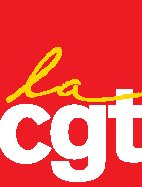 Syndicat DépartementalCGT des Transports11 Bd Général de Gaulle06340 LA TRINITE	Tel : 04 93 54 01 94	Fax : 09 70 63 00 49	Transportscgt06@wanadoo.fr                                                    La Trinité, le 5 Mai 2011                        N .A.O. 2011  Routiers voyageurs                  Se sont ils donné le mot ? Toujours est il, et là on reconnait bien nos patrons petits et grands, qu’à l’occasion des N.A.O. 2011 ils sont nombreux à tenter le même tour de passe-passe aux représentants syndicaux :Discutons des propositions pour 2011, pour notre entreprise. Notre taux horaire étant supérieur, ne regardons pas ce qui est négocié au niveau national par la commission paritaire.Ainsi, alors que l’accord de branche indique :+1,8% en Janvier, et 1% en Septembre soit  +2,133% pour l’année, nos employeurs locaux sont nombreux à proposer moins, le  ‘’pompon’’ revenant au groupe KEOLIS qui propose :+1% en Janvier, + 0 ,9% en juillet pour CTM et La SAP, soit +1,45% pour l’année, MIEUX,+ 1,2% en Mai soit 0,8% pour l’année chez STCAR.SOCIAL, VOUS AVEZ DIT SOCIAL………Que nos patrons soient ‘’durs en affaires’’ lorsque l’on négocie les augmentations de salaire, on ne s’attend pas à moins, mais qu’ils  ne proposent même pas ce qui s’impose à eux de part l’accord de branche, signé rappelons le par tous les syndicats patronaux et les syndicats représentatifs de salariés, ceci est inacceptable. On comprend pourquoi dans plusieurs entreprises, avec la CGT, les salariés se mobilisent pour être respectés et pour que leur pouvoir d’achat évolue.                         NON AU POKER MENTEUR.                                            